Государственное автономное профессиональное образовательное учреждение 
Чувашской Республики «Чебоксарский экономико-технологический колледж» Министерства образования и молодежной политики Чувашской РеспубликиМЕТОДИЧЕСКИЕ УКАЗАНИЯ К ПРАКТИЧЕСКИМ ЗАНЯТИЯМЕН.03. ЭКОЛОГИЧЕСКИЕ ОСНОВЫ ПРИРОДОПОЛЬЗОВАНИЯспециальностьсреднего профессионального образования38.02.07 Банковское делоРазработчик:Воронова В.В., преподавательЧебоксары 2022 Методические указания для студентов к практическим занятиям являются частью программы подготовки специалистов среднего профессионального образования ГАПОУ ЧР «Чебоксарский экономико-технологический колледж» Министерства образования и молодежной политики Чувашской Республики и составлены на основе Федерального государственного образовательного стандарта среднего профессионального образования (далее – ФГОС СПО) по специальности 38.02.07 Банковское дело, в соответствии с рабочей программой учебной дисциплины ЕН.03. Экологические основы природопользования.Методические указания подготовлены с целью повышения эффективности профессионального образования и самообразования в ходе практических занятий по учебной дисциплине ЕН.03. Экологические основы природопользования.Методические указания к практическим занятиям предназначены для студентов очной формы обучения.Методические указания включают в себя учебную цель, краткие теоретические и учебно-методические материалы по теме, вопросы для закрепления теоретического материала, задания для практического занятия и типовые задания.Организация-разработчик: Государственное автономное профессиональное образовательное учреждение Чувашской Республики «Чебоксарский экономико-технологический колледж» Министерства образования и молодежной политики Чувашской Республики.СОДЕРЖАНИЕПояснительная записка………………………………………………………………………… Общие компетенции …………………………………………………………………………… Перечень практических занятий………………………………………………………………. Общие требования к выполнению практических занятий………………………………….... Контроль выполнения практических занятий………………………………………………… Практическое занятие №1……………………………………………………………………… Практическое занятие №2…………………………………………………………………….. Практическое занятие  №3…………………………………………………………………….. Практическое занятие №4…………………………………………………………………….. Практическое занятие №5…………………………………………………………………….. Практическое занятие №6…………………………………………………………………….. Практическое занятие №7…………………………………………………………………….. Практическое занятие №8…………………………………………………………………….. Практическое занятие №9…………………………………………………………………….. Список литературы……………………………………………………………………………. ПОЯСНИТЕЛЬНАЯ ЗАПИСКАМетодические указания разработаны в соответствии с рабочей программой учебной дисциплины ЕН.03. Экологические основы природопользования для студентов специальности 38.02.07 Банковское дело.Методические указания предназначены для организации учебного процесса по данной дисциплине, а также подготовки и проведению практических занятий и их проверки.Практические задания предназначены для закрепления теоретического материала по учебной дисциплине ЕН.03. Экологические основы природопользования и выработки навыков его применения в практических расчетах.Практические занятия являются важными видами учебной работы студента по учебной дисциплине и выполняются в пределах часов, предусмотренных учебным планом специальности.Цель данных методических указаний состоит в оказании помощи студентам при проведении практических занятий по изучению данной дисциплины, в формировании готовности к овладению основными умениями, знаниями, а также развитие общих компетенций по специальности.Результаты освоения учебной дисциплиныПЕРЕЧЕНЬ ПРАКТИЧЕСКИХ ЗАНЯТИЙОБЩИЕ ТРЕБОВАНИЯ К ПРАКТИЧЕСКИМ ЗАНЯТИЯМОзнакомление с заданием и предварительная подготовка к работе.Практические занятия проводят согласно учебному плану под руководством преподавателя.1. Предварительная подготовка к выполнению практической работы состоит в следующем:Преподаватель заранее объявляет о предстоящий практической работе, информирует о содержании и целях работы, порядке ее подготовки и выполнения.Преподаватель предлагает обучающимся самостоятельное (внеаудиторное) выполнение задания по подготовке к практической работе.Обучающиеся повторяют теоретический материал к заданной теме, изучают главы параграфов, указанных преподавателем, конспекты.2. Подготовка и проведение практического занятия.Преподаватель подробно инструктирует обучающихся о ходе предстоящей работы: называет тему, цели, требования к выполнению работы, особенности заданий, объяснение методов (способов, приемов) их выполнения, критерии оценки.Преподаватель выдает бланки заданий обучающимся, обучающиеся приступают к выполнению работы: читают задание, задают вопросы, в тетрадь записывают решения, производят расчеты, оформляют ответы и т. д.В течение практического занятия преподаватель контролирует правильность выполнения заданий, сопровождает дополнительными разъяснениями по ходу работы (при необходимости).В конце практического занятия проводиться подведение итогов, выставляются оценки результатов работы отдельных студентов, ответы на вопросы студентов, выдача рекомендаций по устранению пробелов в системе знаний и умений студентов, по улучшению результатов работы, задание на дом для закрепления пройденного материала и по подготовке к следующему практическому занятию.3. Требования к выполнению заданий.Задания необходимо выполнять с максимальной точностью.Обучающийся должен стремится к аккуратности, полноте записей. В зависимости от задания, решения должны содержать: расчеты, формулы, заполненные таблицы, графики пр.КОНТРОЛЬ ВЫПОЛНЕНИЯ ПРАКТИЧЕСКИХ ЗАНЯТИЙКритерии оценкиОтметка «5» ставится, если: работа выполнена верно и полностью; в логических рассуждениях и обосновании решения нет пробелов и ошибок; в решении нет математических ошибок (возможна одна неточность, описка, не являющаяся следствием незнания или непонимания учебного материала).Отметка «4» ставится, если: работа выполнена полностью, но обоснования шагов решения недостаточны (если умение обосновывать рассуждения не являлось специальным объектом проверки); допущена одна ошибка или два-три недочета в выкладках, рисунках, чертежах или графиках (если эти виды работы не являлись специальным объектом проверки); выполнено без недочетов не менее 3/4 заданий.Отметка «3» ставится, если: допущены более одной ошибки или более трех недочетов в выкладках, чертежах или графиках, но обучающийся владеет обязательными умениями по проверяемой теме; без недочетов выполнено не менее половины работы.Отметка «2» ставится, если: допущены существенные ошибки, показавшие, что учащийся не владеет обязательными умениями по данной теме в полной мере.К категории существенных ошибок следует отнести ошибки, которые обнаруживают незнание обучающимися формул, правил, основных свойств, теорем и неумение их применять; незнание приемов решения задач, рассматриваемых в учебниках, а также вычислительные ошибки, если они не являются опиской. К категории несущественных ошибок следует отнести погрешности, связанные с небрежным выполнением записей, рисунков, графиков, чертежей, а также погрешности и недочеты, которые не приводят к искажению смысла задания и его выполнения. К недочетам относятся нерациональное решение, описки, недостаточность или отсутствие пояснений, обоснований в решениях.При наличии существенной ошибки задание считается невыполненным.Раздел 1. Особенности взаимодействия общества и природы. Основные источники техногенного воздействия на окружающую средуТема 2.1 Принципы и методы рационального природопользования Практическое занятие № 1.Техногенное воздействие на окружающую среду. Типы загрязняющих веществ. Принципы размещения производств различного типаЗадание 1.   Заполните таблицу, распределив экологические факторы по группам.Загрязнение атмосферы, температура, вырубка лесов, состав воздуха, осушение болот, паразитизм, симбиоз, загрязнение водной среды, давление, свет, состав воды, ветер, уничтожение животных, влажность, состав почвы, гравитация, разрушение почвы.Задание 2.  Выберите слова и словосочетания из правой колонки и закончите предложения.Задание 3.   Из данного перечня отдельных слов и словосочетаний составьте логическую цепочку последовательных экологических реакций и укажите конечный результат.Снижение урожая; вырубка леса; засуха; лес; пашня; голод; ни леса, ни пашни; понижение уровня грунтовых вод.Задание 4.   Распределите формы технологического воздействия человечества на природные системы по двум группам.Развитие транспорта и связи, неумеренная вырубка леса, глобальное загрязнение атмосферы, строительство гидроэлектростанций, мелиоративные работы, тотальное загрязнение почвы техногенными выбросами, непредумышленное расселение животных и растений, загрязнение Мирового океана, миграция населения, истребление животных  растений, изменение ландшафтов при строительстве городов, введение индустриальных методов сельского хозяйства, интродукция видов в новые условия, разработка и добыча полезных ископаемых.Задание 5.  Раскройте значение следующих понятий.1. Пестициды - ______________________________________________________________________________________________________________________________________2. Фитонциды - _______________________________________________________________________________________________________________________________________Что объединяет эти понятия и в чем их принципиальное различие?______________________________________________________________________________________________________________________________________________________________________________________________________________________________Задание 6.  Выберите слова и словосочетания из правой колонки и закончите следующие предложения.Задание 7. Разделите данные экосистемы на две группы.Огород, океан, озеро, пашня, лес, луг, теплица, биосфера, космический корабль, аквариум, река, виноградник, пустыня, тундра, сквер, заповедник, газон, целина.Задание 8. Выберите из предложенных вариантов один правильный ответ.1. Крупнейшие глобальные экологические проблемы: «парниковый эффект», нарушение озонового слоя, выпадение кислотных дождей связаны с антропогенным загрязнением …Вариант1= литосферыВариант2= почвыВариант3= атмосферыВариант4= гидросферы2. Антропогенными экологическими факторами биосферы являются …Вариант1= выброс плазмы на СолнцеВариант2= движение воздушных массВариант3= загрязнение атмосферыВариант4= продолжительность светового дня3.  «Парниковый эффект» связан с наличием в атмосфереВариант1= углекислого газаВариант2= фреоновВариант3= паров водыВариант4= кислорода4. Постепенное ухудшение свойств почвы в результате естественных причин или хозяйственной деятельности человека, сопровождающееся уменьшением содержания гумуса, разрушением почвенной структуры называется…Вариант1= мелиорацией земельВариант2= демографическим взрывомВариант3= сукцессией – сменой растительных сообществВариант4= деградацией почвы5.   Скользящее смещение масс горных пород вниз по склону под влиянием силы тяжести, вследствие нарушения равновесия пород (вызванное естественными или антропогенными факторами) называется … Вариант1= оползнем Вариант2= землетрясениемВариант3= заболачиваниемВариант4= засолением6. Биосферой является _______ оболочка Земли Вариант1= почвенная Вариант2= населенная «живым веществом»Вариант3= воздушная Вариант4= водная7. Возрастание содержания углекислого газа в воздухе, способствующее росту «парникового эффекта», может привести к …Вариант1= глобальному потеплению климатаВариант2= вспышкам солнечной активностиВариант3= землетрясениюВариант4= эрозии почвы8. «Вода» представляет собой природный объект, являющийся ___________ планеты Земля Вариант1= ионосферой Вариант2= литосферой Вариант3= гидросферойВариант4= атмосферой9. Р оль озонового экрана сводится к:Вариант1= уменьшению выхлопных газов;Вариант2= ослаблению ультрафиолетовой радиации;Вариант3= увеличению кислорода в воздухе;Вариант4= уменьшению кислородных доджей. 10. Металл, бумагу, ткани, пластмассу можно подвергать вторичной переработке, так как это … Вариант1=позволяет экономить первичное сырье и энергию и уменьшать количество твердых отходов Вариант2=только уменьшает количество бытовых и промышленных отходов Вариант3=только позволяет уменьшить объёмы добычи полезных ископаемых Вариант4=только даёт дешёвый способ получения новых материалов11. Автором учения о биосфере является … Вариант1=Б. Небел Вариант2=В.В. Докучаев Вариант3=В.И. Вернадский Вариант4=В.Н. Сукачев12. Экологическим кризисом является … Вариант1=характеристика степени солнечной активности Вариант2=опасное загрязнение воздуха Вариант3=напряжённое состояние (конфликт) взаимоотношений между человечеством и природой Вариант4=условное деление шкалы землетрясений13. Под экологической культурой граждан понимается(-ются) … Вариант1=знания, необходимые для охраны окружающей среды Вариант2=уровень сознательности граждан Вариант3=экологическая грамотность, информированность, убежденность и активность в повседневном рациональном природопользовании Вариант4=«зеленое движение» в мире14. Экология (наука о взаимоотношениях живых организмов между собой и с различными факторами среды) является ________ наукой. Вариант1=сельскохозяйственной Вариант2=социальной Вариант3=естественной Вариант4=гуманитарной15. Какой процесс наиболее эффективный при утилизации бытовых отходов?Вариант1=компостирование Вариант2=сжиганиеВариант3=захоронение в котлованах Вариант4=эвакуация на специальные свалки16. Урбанизация природы – этоВариант1= совокупность популяций разных видовВариант2= образование озоновых дыр Вариант3= превращение естественных ландшафтов в искусственные под влиянием городской застройки Вариант4= критическое состояние окружающей среды, угрожающее существованию человека17. "Киотский протокол"Вариант1=регулирует и ограничивает выбросы парниковых газов Вариант2=запрещает выбросы парниковых газовВариант3=разрешает выбросы парниковых газов только некоторым странам18. Экологический кризис в аридных районах привёлВариант1= к заболачиванию земель Вариант2= к перепромыслу крупных животныхВариант3=к опустыниванию и эрозии земельВариант4=к таянию ледников19. При переработке мусора компостированию подвергаютсяВариант1=строительные отходы Вариант2=промышленные отходы Вариант3=органические отходы Вариант4=все коммунально-бытовые отходы20. Какой бытовой отход в круговороте веществ будет перерабатываться дольше всех?Вариант1=бумага Вариант2=жестяная банкаВариант3=стекло Вариант4=фильтр от сигаретТема 2.2 Бытовые и промышленные отходы и их утилизацияПрактическое занятие № 2.Изучение свойств бытовых отходовЗадание 1.   Разделите данные источники загрязнения на две группы.Промышленность, землетрясения, сельское хозяйство, деятельность вулканов, транспорт, отопление, ураганы, выделение бактерий.Задание 2.  Разделите данные загрязнения на три группы (типа).Генно-инженерное, диоксины, шумовое, вибрационное, тяжелые металлы, аэрозоли, радиоактивное, (радиационное), пестициды, электромагнитное, биотическое (биогенное), тепловое, световое.Задание 3.  Закончите определения. Выберите слова из правой колонкиЗадание 4.  Разделите приведенные химические элементы, загрязняющие почву, на три класса опасности.Мышьяк, ртуть, марганец, барий, кадмий, свинец, молибден, хром, ванадий, селен, фтор, стронций, никель, вольфрам, цинк, бор, бенз(о)пирен, медь, сурьма, кобальт.Задание 5.   Разделите химические загрязнители на две группы.Пестициды, сероводород, диоксины, метан, бенз(о)пирен, сера, нефть, керосин, бензин, мазут, фосфаты, удобрения, поваренная соль, биогаз.Задание 6.  Расположите химические загрязнители в порядке их убывающей токсичности.Sb, Cr, Se, Al, Be, Cu, Cd, As, Ba, Ag, Mn, Hg, Pb, Fe, Ni, Zn, Ti.______________________________________________________________________Задание 7.  Разделите загрязнители на две группы.Бактерии, ядохимикаты, плесневые грибы, бенз(о)пирен, вирусы, диоксины, ксенобиотики, микробные яды, туберкулезная палочкаЗадание 8.  Распределите основные загрязнители городской среды по видам.Угарный газ, сажа, соединения свинца, мелкие взвешенные частицы дорожного полотна, диоксины, нефть, и продукты ее переработки, бытовая пыль, нитраты и другие удобрения, пестициды, детергенты, фенолы, асбест, сера, разрушающиеся покрытия старых стен зданий, аммиак, сероводород, хлор, хлорпроизводные органических соединений, соединения тяжелых металлов, мелкодисперсная резиновая пыль, бенз(о)пирен, бытовой мусор, сточные водыЗадание 9. Выберите из предложенных вариантов один правильный ответ.1. Одной из причин землетрясений является…Вариант1= возделывание земельВариант2= выведение новых пород животных и сортов растенийВариант3= вырубка лесовВариант4= добыча полезных ископаемых2.  Загрязнение окружающей природной среды в результате деятельности человека называется…Вариант1= биологическимВариант2= естественнымВариант3= антропогеннымВариант4= физическим3.  К искусственным (антропогенным) источникам загрязнения атмосферы относятся…Вариант1= вулканические изверженияВариант2= пыльные буриВариант3= лесные пожары Вариант4= промышленные предприятия4. Загрязняющие вещества попадают в подземные воды в результате …Вариант1= жизнедеятельности микроорганизмовВариант2= круговорота воды в природе Вариант3= жизнедеятельности животныхВариант4= жизнедеятельности растений5. Преднамеренным воздействием на природу является (ются)… Вариант1=вырубка лесов Вариант2=кислотные дожди Вариант3=землетрясения Вариант4=взрыв подземных газов6. Извержение вулканов относится к ________загрязнению. Вариант1=химическому Вариант2=естественному Вариант3=антропогенному Вариант4=механическому7. Выбросы с экологической точки зрения представляют собой … Вариант1=изменение вулканической активности на определённой территории Вариант2=городскую свалку бытовых и промышленных отходов Вариант3=процесс разрушения горных пород под действием землетрясений Вариант4=поступление в окружающую среду любых загрязнителей8. Основными загрязнителями Мирового океана являются . . . Вариант1=твёрдые промышленные отходы Вариант2=нефть и нефтепродукты Вариант3=неорганические вещества Вариант4=биологические отходы9. Основным химическим загрязнителем атмосферы является . . . Вариант1=кислород Вариант2=угарный газ Вариант3=азот Вариант4=углекислый газ10. Причиной кислотных дождей являются выбросы в атмосферу газов, содержащихВариант1=оксиды серы, азота Вариант2=фреоныВариант3=метан Вариант4=галогены11. Какие соединения провоцируют образование тропосферного озона?Вариант1=окислы азота и остатки органического топливаВариант2=диоксид и триоксид серыВариант3=метан и углекислый газВариант4=галогены12. Опасное загрязнение биосферы – этоВариант1=Образование тумана и облаковВариант2=Накопление в биосфере токсичных и вредных выбросовВариант3=Рассеивание и включение в естественные процессы водыВариант4=Утилизация токсичных и вредных выбросов13.  Концентрация химических соединений в атмосфере, которая неблагоприятно действует на климат местности, прозрачность атмосферы и условий жизни человека, называется… Вариант1= Незначительной Вариант2= ДопустимойВариант3= НедопустимойВариант4= Небольшой14. Лекарственные травы не рекомендуют собирать в близи автострады, так как они содержат большое количество…Вариант1= Лекарственных веществВариант2= Жизненно - важных веществВариант3= Обезболивающих компонентовВариант4= Тяжелых металловТема 2.3 Твердые отходыПрактическое занятие № 3.Сортировка твердых отходов«Твёрдые бытовые отходы».Подберите из различных источников информацию о времени разложения, содержании вредных веществ и способах переработки твёрдых бытовых отходов.Заполните таблицу:Цель: Выяснение наиболее экологически чистого метода хранения и переработки отходов и наиболее эффективного пути решения экологических проблем. Задачи:Собрать информацию о видах отходов, их влиянию на организм и окружающую средуСобрать информацию о способах хранения и переработке мусораВыяснить, какой метод наиболее эффективен и экологически чистНайти несанкционированные места сбора мусора в городе и за его пределамиВыяснить виды административного наказания за создание несанкционированных свалок.Методы исследования:         В данной работе можно выделить две части: теоретическую и практическую. Теоретическая часть заключается в изучении видов отходов, их влиянию на организм человека и окружающую среду; изучение наиболее эффективных методов переработки отходов. Практическая часть - это исследование состояния улиц города Котельнича с проведением социологического опроса.С увеличение численности населения и по мере развития технологий и промышленности увеличивается количество отходов. Перед человечеством многие годы стоит задача: решения проблемы отходов наиболее эффективным способом. От решения данной проблемы зависит благополучие и существование не только нашего поколения, а существование человечества в целом.Полученные данные можно использовать для информирования населения о влиянии отходов на здоровье человека и о важности хранения, утилизации и получения вторичного сырья, с целью уменьшения количество мусора на улицах города; а также об административной ответственности за создание таких свалок.Раздел 3. Экологическое регулированиеТема 3.1. Методы экологического регулированияПрактическое занятие № 4.Тема: Методы экологического регулированияЦель: выяснить сущность демографической проблемы.Оборудование: Трушина Т.П. Экологические основы природопользования, 2009.Ход работыЗадание 1. Выясните динамику численности населения мира.Таблица 1. Динамика численности населения мира, млрд. челАлгоритм выполнения задания:Постройте ось координат. На оси ОХ отложите года, на оси ОУ численность населения мира.На оси координат отложите точки, соедините их в график.Сделайте вывод о динамике численности населения мира, какие экологические проблемы вызывает данная тенденция?Задание 2. Выясните различия в рождаемости развитых и развивающихся стран.Алгоритм выполнения задания:1. Перечертите таблицу «Естественный прирост стран» в тетрадь2. Посчитайте естественный прирост по формуле:Естественный прирост = рождаемости - смертностьДанные запишите в таблицу.3. Определите уровень экономического развития стран.4. Сделайте вывод о зависимости рождаемости и уровня экономического развития стран и проблемах, которые создает высокая рождаемость.Задание 3. Выясните причины рождаемости стран разного уровняАлгоритм выполнения задания:Перечертите таблицу «Причины рождаемости» в тетрадьИспользуя текст учебника на стр. 60-61 заполните таблицу.В колонке «Уровень рождаемости» запишите слова «Увеличивается» или «Уменьшается»Практическое занятие № 5.Тема: Методы экологического регулированияПриродные ресурсы и рациональное природопользование.Цель: выяснить ресурсообеспеченность природными ресурсами, научиться сопоставлять потенциальный запас лесных ресурсов и реальную интенсивность их потребления.Ход работыЗадание 1.  Выясните ресурсообеспеченность стран мира отдельными видами минеральных ресурсовАлгоритм выполнения задания:Используя данные таблицы 1, заполните таблицу, рассчитав ресурсообеспеченность в годах отдельных стран важнейшими видами минеральных ресурсов, вычисления сделать по формуле:Р = З/Д, гдеР – ресурсообеспеченность (в годах), З – запасы, Д – добыча;Заполните таблицу «Ресурсообеспеченность природными ресурсами»Выявите отдельные страны с максимальными и минимальными показателями ресурсообеспеченности каждым видом минерального сырья;Сделайте вывод о ресурсообеспеченности стран мира отдельными видами минеральных ресурсов.Таблица 1. Ресурсообеспеченность некоторыми видами природных ресурсовЗадание 2. Выясните мировое потребление энергии.Алгоритм выполнения задания:Используя данные таблицы 2 постройте график «Мировое потребление энергии», на оси ОХ отложите года, на оси ОУ мировое потребление энергии.Таблица 2. Мировое потребление энергииСделайте вывод о мировом потреблении энергии.Задание 3.  Выясните обеспеченность регионов России лесными ресурсами. Алгоритм выполнения задания:Определите наиболее и наименее обеспеченные лесными ресурсами регионы страны (карта №1). Результаты оформите в виде таблицы.Определите регионы страны, в которых производится наибольшая и наименьшая интенсивность использования лесных ресурсов (карта 2). Результаты оформите в виде таблицы.Используя данные заполненных таблиц, выявите соотношение: «обеспеченность-интенсивность использования» на территории Российской Федерации. Сделайте вывод о предполагаемых последствиях.Карта №1.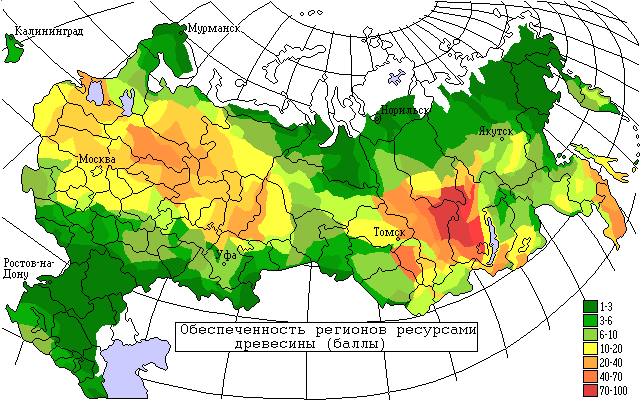 Карта №2.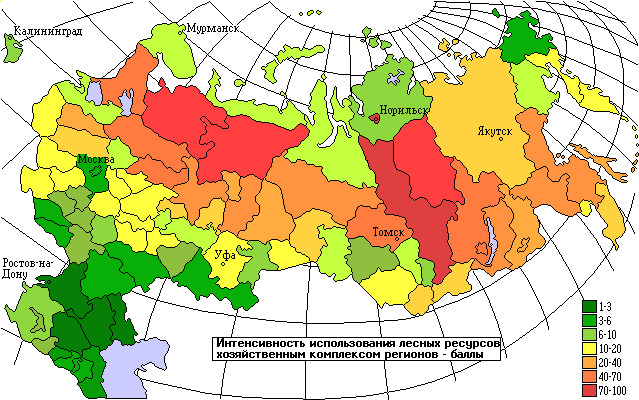 Тема 3.2. Мониторинг окружающей средыПрактическое занятие № 6.Понятие и принципы мониторинга окружающей среды, оценка качества природной среды и его нормирование.Цель выполнения задания: проанализировать основные виды мониторинга и возможности его проведения в тех или иных ситуациях путем самостоятельной переработки теоретического материала в реферат.Методические указания к выполнению задания Выберите темы для реферата:«Мониторинг окружающей среды»,«Экологическая экспертиза, ее виды и принципы»,«Экологические преступления и причины их роста»1. Отобрать материал по теме из учебников, указанных в рекомендованном списке и internet.2.Составьте план реферата (например, 1.Целевое назначение мониторинга.2. Виды и принципы мониторинга.3.Алгоритм осуществления контрольно-оценочных действий по охране окружающей среды.)3. Составьте введение и заключение согласно основным требованиям оформления реферата.4. Сделайте вывод о факторах, определяющих современные тенденции развития мирового хозяйства.5.Составьте словарь терминов к данному реферату.Рекомендуемая литература:1. Константинов В.М., Челидзе Ю . Б. Экологические основы природопользования: Учебное пособие для студентов учреждения среднего профессионального образования. М.:2013.2. Чернова Н.М. Экология .10(11) кл.: учеб. Для общеобразоват. учреждений – М.: Дрофа, 2014.-302с.Критерии оценкиВиды контроля  работы студентов:-защита рефератовРаздел 4. Правовые и социальные вопросы природопользованияТема 4.1.Природопользование и экологическая безопасностьПрактическое занятие № 7.Природопользование и экологическая безопасностьЗадание 1.  Раскройте значение следующих аббревиатур.1.ГСМОС – __________________________________________________________________________________________________________________________________________2. ЮНЕП - ___________________________________________________________________________________________________________________________________________ВМО - ___________________________________________________________________________________________________________________________________________МПОС – _________________________________________________________________________________________________________________________________________5. «РИО – 92» - _______________________________________________________________________________________________________________________________________6. «РИО + 10» -_______________________________________________________________________________________________________________________________________Задание 2.   Перечислите.Международные организации по охране окружающей среды:межгосударственные____________________________________________________________________________________________________________________________________________________________________________________________________________________________________________________________________неправительственные_____________________________________________________________________________________________________________________________________________________________________________________________________________________________________________________________________________________________________________________________________________________________________________________________________________________________________________________________________________________________________________________________________________________________________________________________________________2. Российские организации по охране окружающей среды:_____________________________________________________________________________________________________________________________________________________________________________________________________________________________________________________________________________________________________________________________________________________________________________________________________________________________________________________________________________________________________________________________________________________________________________________________________________3. Важнейшие международные документы (договоры, конвенции, соглашения и др.), принятые в последние годы правительствами разных стран: ____________________________________________________________________________________________________________________________________________________________________________________________________________________________________________________4. Важнейшие законы, принятые в России, определяющие систему охраны окружающей среды: _______________________________________________________________________________________________________________________________________________________________________________________________________________________________________________________________________________________5. Наиболее известные и значимые глобальные модели мира: ______________________________________________________________________________________________________________________________________________________________________________________________________________________________________________________________________________________________________________________________Задание 3.  	Ознакомиться с Федеральным Законом РФ №7-ФЗ «Об охране окружающей среды» от 10 января 2002г. Ответить на вопросы.Объекты охраны окружающей среды: _____________________________________________________________________________________________________________________________________________________________________________________________________________________________________________________________________________________________________________________________________________________________________________________________________________________________________________________________________________________________________________________________________________________________________________________________________________________________________________________________________________________________________________________________________________________________________________Права граждан в области охраны окружающей среды: 1. ___________________________________________________________________________________________________________________________________________________________________________________________________________________________________________________________________________________________________________________________________________________________________2._______________________________________________________________________________________________________________________________________________________________________________________________________________________________________________________________________________________________________________________________________________________________________________________________________________________________________________________________________________________________________________________________________________________________________________________________________________________________________________________________________________________________________________________________________________________________________________________________________________________________________________________________________________________________________________________________________________________________________________________________________________________________________________________________________________________________________________________________________________________________________________________________________________________________________________________________________________________________________________________________________________________________________________________________________________________________________________________________________________________________________________________________________________________________________________________________________________________________________________________________________________________________________________________________________________________________________________Обязанности граждан в области охраны окружающей среды: ______________________________________________________________________________________________________________________________________________________________________________________________________________________________________________________Тема 4.2.Международное сотрудничество в области охраны окружающей средыПрактическое занятие № 8.Тема: Государственные и общественные мероприятия по предотвращению разрушающих воздействий на природу. Природоохранный надзор.Цель: выяснить нормирование качества окружающей среды.Оборудование: 1. Т.Н. Трушина «Экологический основы природопользования»                          2. Конституция РФ.                          3. Административный кодекс РФ.                          4. Уголовный кодекс РФХод работы.Задание 1. Решите задачи:1. Используя данные таблицы 18 на стр. 291 дайте заключение об уровне загрязненности атмосферного воздуха в городе N. Если в атмосферном воздухе среднесуточная концентрация диоксида азота составляет 0,0445 мг/, оксида азота – 0,0843, бензола – 0,2, диоксида серы – 0,0543, оксида углерода – 6.Сделайте вывод, ответив на вопрос, к каким экологическим последствиям может привести данное загрязнение атмосферного воздуха?2.  Используя данные таблицы 19 на стр. 292 дайте заключение о качестве водопроводной воды в городе N, если по данным химического анализа в воде содержится бензола – 0,34 мг/л, ртути - 0,0004, формальдегида – 0,03, бензина – 0,08, аммиака – 1,9, дихлорметана – 6.3. Используя данные таблицы 20 на стр. 293 дайте заключение о том, можно ли использовать в пищу продукты, выращенные в почве содержащей марганца 2000мг/кг, мышьяка – 4, ртути – 5, свинца – 48, формальдегида – 10.Задание 2. Используя Конституцию РФ выпишите экологические и природоохранные статьи и кратко укажите, что в них говориться.Задание 5. Используя Уголовным Кодекс, гл. 26 и Административный Кодекс, гл.8 проанализируйте изложенную ситуацию и ответьте на поставленные вопросы.1. На берегу реки расположено предприятие, производство которого связано с вредными химическими веществами. Очистительных сооружений у предприятия нет. В результате выброса в реку жидких отходов на протяжении многих километров гибнут рыба, животный и растительный мир.2. Осенью работники предприятия решили навести порядок в расположенном рядом сквере. Разожгли костры из собранной листвы. Рядом с предприятием также расположен детский сад. В результате из-за сырой листвы территория детского сада и сквера была окутана дымом. Воспитатели были вынуждены не только отменить игры и прогулки на свежем воздухе, но и закрыть все окна детского учреждения. Проанализируйте ситуацию, ответьте на вопросы:кто из руководителей этих предприятий должен понести административную ответственность, а кто уголовную? Почему?какими нормативными документами вы пользовались?3. Администрация без соответствующего разрешения построила на территории национального парка «Лосиный остров» жилой дом, который стала использовать для отдыха сотрудников. Администрация национального парка обратилась в прокуратуру города с письмом, в котором просила принять меры к наказанию самовольного застройщика. Проанализируйте ситуацию, ответьте на вопросы:к какому виду правонарушений (земельных или экологических) относится самовольный захват земли и самовольное строительство?какие меры ответственности можно применить в данном случае? 4. В одном из районов Крайнего Севера районная рыбинспекция обнаружила на поверхности водоема крупное нефтяное пятно. Проверка показала, что оно образовалось в результате течи из цистерн горюче-смазочных материалов. Территориальный комитет по водным ресурсам предъявил иск о возмещении вреда, причиненного окружающей природной среде. Ответчик иска не признал, ссылаясь на то, что технология хранения топлива не нарушалась. Экспертиза, назначенная арбитражным судом, установила, что течь в цистерне возникла вследствие непригодности материала, из которого она была изготовлена для эксплуатации в районах Крайнего Севера. Однако цистерны были изготовлены и установлены на складе согласно проекту. Проанализируйте ситуацию, ответьте на вопросы:какие предусмотренные законом меры могут применять органы государственного экологического контроля:кто должен нести ответственность в данном случае?. Юридическая и экономическая ответственность предприятий, загрязняющих окружающую среду.Задание 1.  Укажите номер статьи и, в соответствии с ней, виды ответственности за нарушение природоохранного законодательства, установленные Федеральным Законом РФ №7-ФЗ «Об охране окружающей среды» от 10 января 2002г. ________________________________________________________________________________________________________________________________________Задание 2.  Укажите основные документы, на основании которых предусмотрены наказания за нарушение природоохранного законодательства:________________________________________________________________________________________________________________________________________________________________________________________________________________________________________________________________________________________________________________________________________________________________________________________________________________________________________________________________________________________________________________________________________________________________________________________________________________________________________________________________________________________________________________________________________________________________________________________________________________________________________________________________________________________________________________Задание 3.  Заполните таблицу, распределив санкции за нарушение природоохранного законодательства по видам ответственности.Штраф, конфискация орудий рыболовств, конфискация незаконно добытой продукции, замечание, лишение права на охоту, предупреждение о неполном служебном соответствии, аннулирование лицензий на осуществление видов экологической деятельности, приостановление работ  предприятия, выговор, исправительные работы, лишение права занимать определенную должность, лишение права заниматься определенной деятельностью, арест. увольнение с работы, лишение свободы.Задание 4.  Укажите, кто является субъектами административной ответственности._________________________________________________________________________________________________________________________________________________________________________________________________________________________________________________________________________________________________________________________________________________________________________________________________Задание 5.  Заполните таблицу, указав в пустых ячейках правого столбца максимальное наказание и в левом столбце название статей.Тема 4.3.Охраняемые природные территорииПрактическое занятие № 9.Тема. Охрана воздушной среды.Цель: закрепить знания об основных загрязнителях атмосферы и их источниках; определять возможные антропогенные изменения в атмосфере.Ход работы1.Теоретический материалИзвестно, что загрязнение атмосферы происходит в основном в результате работы промышленности, транспорта и т. п., которые в совокупности выбрасывают ежегодно «на ветер» более миллиарда твердых и газообразных частиц.Основными загрязнителями атмосферы на сегодняшний день являются угарный газ (окись углерода) и сернистый газ. Нельзя забывать и о фреонах, или хлорфторуглеродах. Именно их большинство ученых считают причиной образования так называемых озоновых дыр в атмосфере. Фреоны широко используются в производстве и в быту в качестве хладореагентов, пенообразователей, растворителей, а также в аэрозольных упаковках. А именно с понижением содержания в верхних слоях атмосферы медики связывают рост количества раковых заболеваний. Промышленные предприятия загрязняют как наружную, так и внутреннюю воздушную среду. Для поддержания требуемых параметров воздуха как в помещении, так на прилегающей промышленной территории используют специальные системы очистки воздуха.2. Практическая частьЗадание 1. Постройте график «Изменение среднегодовой температуры в атмосфере» по следующим данным:Алгоритм выполнения задания:Постройте ось координат, на оси ОХ отложите года, на оси ОУ – температуру.Отложите на графике точки координат, постройте график.Сделайте вывод, ответив на вопросы: Что вы наблюдаете на графике. С чем это связано? Укажите конкретные причины.Задание 2. Заполнить таблицу (отметить знаком + загрязнители усиливающие изменения).Задание 3. Построить столбиковую диаграмму «Показатели загрязнения атмосферы в России» по следующим данным: 1995г.Загрязнение всего – 11169 тыс. тПромышленное загрязнение – 9526 тыс. т1999г.Загрязнение всего – 10856 тыс. тПромышленное загрязнение – 9260 тыс. т2005г.Загрязнение всего – 9966 тыс. тПромышленное загрязнение – 8454 тыс. т Сделайте вывод, ответив на вопросы: Что вы наблюдаете на диаграмме? Почему?Задание 4. Постройте столбчатую диаграмму «Доля загрязнения атмосферы транспортом» используя данные таблицы 1, сделайте выводТаблица 1. Загрязнение атмосферы транспортомЗадание 5. Постройте графики «Концентрация в атмосфере парниковых газов».Алгоритм выполнения задания:Постройте ось координат, на оси ОХ отложите года, на оси ОУ отложите концентрацию парниковых газов, используя данные таблицы 2.Сделайте вывод, в котором укажите, что происходит с концентрацией газов и какие экологические последствия загрязнения атмосферы они вызывают.Таблица 2. Концентрация в атмосфере парниковых газовТема: Принципы охраны водной среды.Цель: выяснить основные причины истощения водных ресурсов, основные виды загрязнения гидросферы.Оборудование: раздаточный материал.Ход работыТеоретический материал.Загрязнение гидросферы:1. Нефть и нефтепродукты - Попавшая в морскую среду нефть начинает растекаться, стремясь попасть в мономолекулярный слой. Нефтяная пленка приводит к повышению температуры поверхностного слоя воды. Оказавшись в водной среде, подвергается интенсивному фотохимическому и биологическому окислению (при этом для окисления 1 л нефти требуется столько кислорода, сколько его содержится в 400 ООО л воды). Нетрудно сделать вывод, что это приводит к обеднению морской фауны прибрежной зоны (главным образом из-за потери кислорода). Наиболее легко растворимой в водной среде частью нефти являются ароматические углеводороды, которые, кстати, считаются и наиболее токсичными. Именно они представляют смертельную опасность для рыб, особенно мальков. Чрезвычайно токсично также дизельное топливо, загрязняющее в первую очередь портовые акватории вследствие халатности (а нередко — и преступных действий) команд судов. 2. Тепловое загрязнение -  связано с повышением температуры вод в результате их смешивания с более нагретыми поверхностными или технологическими водами. Так, например, известно, что на площадке Кольской атомной станции, расположенной за Полярным кругом, через 7 лет после начала эксплуатации температура подземных вод повысилась с 6 до 19 °С вблизи главного корпуса. Это приводит к уменьшению содержания кислорода в водной среде, увеличению токсичности имеющихся в ней загрязнителей, уменьшению доступа света к водной растительности, стимулированию роста вредных синезеленых водорослей и т. п. 3. Пестициды и удобрения - Нитраты и фосфаты служат своеобразными удобрениями для водных растений. В результате водоемы пышно «цветут», резко увеличиваются кормовые ресурсы (фитопланктон, микроводоросли поверхностного слоя), затем возрастает количество рыбы, ракообразных и других организмов. Однако со временем огромные толщи фитомассы отмирают, расходуя при этом все запасы кислорода. В водоеме интенсивно накапливается сероводород, а сам он, агонизируя, постепенно «умирает». Пестициды составляют группу веществ, используемых для борьбы с вредителями и болезнями растений. Пестициды оказывают токсичное воздействие на все организмы. С повышением температуры токсическое воздействие практически всех ядохимикатов усиливается.4. СПАВ – входя в состав синтетических моющих средств. СПАВ часто образуют в водоемах слои пены, толщина которых на шлюзах и порогах достигает 1 м и более, что приводит к нарушению газообмена на границе воздух – вода. СМС содержат ряд токсичных для водных организмов веществ.Практическая часть.Задание 1. Используя данные таблицы 1 определите долю каждой отрасли в общем загрязнении гидросферы в России, постройте столбчатую диаграмму «Главные источники загрязнения гидросферы России», сделайте вывод.Таблица 1. Характеристика загрязнений гидросферы в России в 2006 г.Алгоритм выполнения задания:Определите долю каждой отрасли промышленности в общем загрязнении гидросферы.Постройте столбчатую диаграмму, используя масштаб в 1 см 10%.В диаграмме отложите долю каждой отрасли в общем загрязнении гидросферы, используя масштаб в 1 см 10%.Сделайте вывод об основных отраслях промышленности, загрязняющих гидросферу.Задание 2. Используя теоретический материал заполните таблицу «Загрязнение гидросферы». Отметьте знаком «+» загрязнители, вызывающие изменение качества воды.Задание 3. Используя данные таблицы 2. Постройте столбчатую диаграмму «Источники загрязнения водной среды нефтяными углеводородами», сделайте вывод.Таблица 2. Источники загрязнения водной среды нефтяными углеводородамиАлгоритм выполнения задания:1.	Определите общее загрязнение гидросферы.3. Определите долю каждого источника загрязнения в общем загрязнении гидросферы нефтяными углеводородами.3.	Постройте столбчатую диаграмму, используя масштаб в 1 см 10%.4.	В диаграмме отложите долю каждого источника в общем загрязнении гидросферы нефтяными углеводородами, используя масштаб в 1 см 10%.5.	Сделайте вывод об основных источниках загрязнения.Задание 4. Используя данные таблицы 3 постройте картограмму «Концентрация нефтепродуктов в мировом океане»Таблица 3. Концентрация нефтепродуктов в Мировом океане.Алгоритм выполнения задания:Подпишите название карты. На карте работают только карандашами.Разработайте шкалу концентрации. В условных обозначениях разными цветами покажите шкалу концентрацию нефтепродуктов (      - уровень концентрации ).На контурной карте заштрихуйте соответствующим цветом район Мирового океана с данной концентраций нефтепродуктов, подпишите район.Сделайте вывод об основном районе загрязнения и о влиянии загрязнения нефтепродуктами на гидросферу.Тема: Охрана недр и ландшафтов.Цель: Выяснить основные виды деградации земельных ресурсов в России.Ход работыЗадание 1. Используя данные таблицы 1 выясните, какое место занимает Россия по обеспеченности землей на душу населения. Обеспеченность землей на душу населения = площадь страны: численность населения  Таблица 1.     Площадь территории на душу населения в некоторых странахЗадание 2. Используя данные таблицы 2 постройте столбчатую диаграмму «Структура земельных ресурсов России»Таблица 2.    Структура земельных ресурсов РоссииАлгоритм выполнения задания:Определите долю каждого вида земельных угодий в общем земельном фонде России.Постройте столбчатую диаграмму, используя масштаб в 1 см 10%.В диаграмме отложите долю каждой отрасли в общем загрязнении гидросферы, используя масштаб в 1 см 10%.Сделайте вывод о структуре земельных угодий в России.Задание 3.  Постройте график «Изменение площади сельскохозяйственных земель России» по следующим данным. На оси ОХ отложите года, на оси ОУ – площадь сельскохозяйственных земель. Cделайте вывод, ответив на вопросы: Что вы наблюдаете на графике. С чем это связано? Укажите конкретные причины.Задание 4. Используя данные таблицы постройте картограмму «Доля земель в России, подверженных эрозии».Алгоритм выполнения задания:Подпишите название карты. На карте работают только карандашами.Разработайте шкалу доли эродированных земель. В условных обозначениях разными цветами покажите шкалу (     - доля эродированных земель).На контурной карте заштрихуйте соответствующим цветом район РФ с данной долей эродированных земель.Сделайте вывод об основном районе РФ, подверженном эрозии и влиянии эрозии на сельскохозяйственные угодья.Задание 5. Постройте диаграмму «Факторы, вызывающие деградацию земель» по данным таблицы 3, сделайте вывод.Таблица 3. Факторы, вызывающие деградацию земель, %СПИСОК ЛИТЕРАТУРЫОсновные источники:1. Константинов В.М.    Экологические основы природопользования: учебнику / В.М. Константинов, Ю.Б. Челидзе. - 16-е изд. - М.: ИЦ Академия, 2016- 240 с. - (Профессиональное образование).2. Манько О.М. Экологические основы природопользования: учебник / О.М. Манько, А.В. Мешалкин, С.И. Кривов. - М.: ИЦ Академия, 2017. - 192 с. - (Профессиональное образование).Дополнительные источники:Трушина Т.П. Экологические основы природопользования: Учебник. - М.: Издательство «Феникс», 2017Журналы «Экология и жизнь»Журналы «Использование и охрана природных ресурсов в России»Интернет-ресурсы:1. http://www.ecology21@list.ruОфициальный сайт ГУ НИИ экологии Минприроды Чувашии2. http://www.ecokom.netПроектная Экология3. http://www.ecoindustry.ru/ЭСКОЭкология производства. Научно-практический журнал4. http://www.ecovestnik.ruЭкологический вестник России5. http://www.ecoinform.ruЭКО-ИнформКодПК, ОКУменияЗнанияОК 01ОК 02ОК 03ОК 04ОК 05ОК 07ОК 09ОК 10- анализировать и прогнозировать    экологические последствия различных видов производственной деятельности; - анализировать причины возникновения экологических аварий и катастроф; выбирать методы, технологии и аппараты утилизации газовых выбросов, стоков, твердых отходов; - определять экологическую пригодность выпускаемой продукции; -  оценивать состояние экологии окружающей среды на производственном объекте.   - виды и классификацию природных ресурсов, условия устойчивого состояния экосистем; - задачи охраны окружающей среды, природоресурсный потенциал и охраняемые природные территории Российской Федерации; - основные источники и масштабы образования отходов производства - основные источники техногенного воздействия на окружающую среду, способы предотвращения и улавливания выбросов, методы очистки промышленных сточных вод, принципы работы аппаратов обезвреживания и очистки газовых   выбросов и стоков, основные технологии утилизации газовых выбросов, стоков, твердых отходов; принципы размещения производств различного типа, состав основных промышленных выбросов и отходов различных производств;- правовые основы, правила и нормы природопользования и экологической безопасности;- принципы и методы рационального природопользования, мониторинга окружающей среды, экологического контроля и экологического регулирования.РазделыНаименование тем занятий, практической работыКол-во часовФорма контроляРаздел 2. Рациональное и нерациональное природопользованиеТема 2.1 Принципы и методы рационального природопользования2Раздел 2. Рациональное и нерациональное природопользованиеТехногенное воздействие на окружающую среду. Типы загрязняющих веществ. Принципы размещения производств различного типа2письменная работаРаздел 2. Рациональное и нерациональное природопользованиеТема 2.2 Бытовые и промышленные отходы и их утилизация2Раздел 2. Рациональное и нерациональное природопользованиеИзучение свойств бытовых отходов2письменная работаРаздел 2. Рациональное и нерациональное природопользованиеТема 2.3 Твердые отходы2Раздел 2. Рациональное и нерациональное природопользованиеСортировка твердых отходов2письменная работаРаздел 3. Экологическое регулированиеТема 3.1.Методы экологического регулирования4Раздел 3. Экологическое регулированиеМетоды экологического регулирования2письменная работаРаздел 3. Экологическое регулированиеПриродные ресурсы и рациональное природопользование.2письменная работаРаздел 3. Экологическое регулированиеТема 3.2. Мониторинг окружающей среды2Раздел 3. Экологическое регулированиеМониторинг окружающей средыписьменная работаРаздел 4. Правовые и социальные вопросы природопользованияТема 4.1.Природопользование и экологическая безопасность2Раздел 4. Правовые и социальные вопросы природопользованияГосударственные и общественные мероприятия по предотвращению разрушающих воздействий на природу. Природоохранный надзор2письменная работаРаздел 4. Правовые и социальные вопросы природопользованияТема 4.2.Международное сотрудничество в области охраны окружающей среды2Раздел 4. Правовые и социальные вопросы природопользованияГосударственные и общественные мероприятия по предотвращению разрушающих воздействий на природу. Природоохранный надзор.2письменная работаРаздел 4. Правовые и социальные вопросы природопользованияТема 4.3.Охраняемые природные территории2Раздел 4. Правовые и социальные вопросы природопользованияОхрана воздушной среды.2письменная работаИтого:Итого:18АбиотическиеБиотическиеАнтропогенныеПо агрегатному состоянию отходы делятся на___________________________________________________________________________________________________В зависимости от происхождения отходы делят на___________________________________________________________________________________________________Производственные, жидкие, химическое, твердые, строительные, сельскохозяйственные, газообразные биологическое, коммунальные (бытовые), физическое.Формы негативного влияния на природуФормы негативного влияния на природуПрямыеКосвенныеПриродная среда – это________________________________________________________________________________________________________________________________Техногенная среда – это________________________________________________________________________________________________________________________________Дома, горы, реки, дороги, машины, производства, озера, моря, каналы, растительный и животный мир.Естественные экосистемыИскусственные экосистемыЕстественныеИскусственныеФизическоеХимическоеБиологическое1. Вещества, которые искусственно получены человеком и не встречаются в природе, - это________________________________2. Группа органических веществ, являющихся самыми сильными из всех известных ядов, - это __________________3. Вещества, вызывающие онкологические (раковые) заболевания, - это_____________Канцерогены,ксенобиотики,диоксины.Первый класс опасностиВторой класс опасностиТретий класс опасностиКсенобиотикиПриродные веществаХимические загрязнителиБиологические загрязнителиЗагрязнителиатмосферного воздухаЗагрязнителипочвыЗагрязнители питьевой водыЗагрязнители близлежащих водоемовТвёрдые бытовые отходыВремя разложенияСодержание вредных веществСпособы переработкиПищевые отходыМакулатураТекстильДеревянные изделияКонсервные банкиМеталлоломФольга (алюминиевая)Банки из-под пива и других напитковСтеклотараКирпичиИзделия из пластмассУпаковка для пищевых продуктовБатарейкиГод1840193019621975198719992011Численность населения мира1234567СтранаРождаемостьСмертностьЕстественный приростУровень экономического развития страныИталия8,19,7Германия8,110,5Франция12,78,5США13,88,0Канада10,37,0Нигер51,613,6Эфиопия43,610,7Афганистан38,119,5Индия21,76,2Парагвай28,24,5Причины рождаемостиУровень рождаемостиУровень рождаемостиПричины рождаемостиРазвитые страны (индустриальные)Развивающиеся (аграрные)СтранаРесурсообеспеченностьРесурсообеспеченностьРесурсообеспеченностьРесурсообеспеченностьнефтьугольжелезные рудыгазРоссияГерманияКитайСШАИндияСтранаЗапасыЗапасыЗапасыЗапасыДобычаДобычаДобычаДобычаСтранаНефть (млрд. тонн)Уголь (млрд. Тонн)Железные руды (млрд. тонн)Газ (трлн. м3)Нефть (млн. тонн)Уголь (млн. тонн)Железные руды (млн. тонн)Газ (млрд. м3)Россия6,72007148,1304281107550Германия0,2112,9122490Китай3,9272401601341170США344525,44,740293758540Индия0,62919,33628260Вид сырья2000 год2005 год2010 год2015 год2020 годНефть157,7172,7190,4207,5224,6Природный газ90,1111,3130,8153,6177.5Уголь97,7107,1116,0124,8138.3Атомная энергия24,524,925,223.621,7Обеспеченность ресурсамиРегионыБаллы1. Наиболее обеспечены2. Наименее обеспеченыИнтенсивность использования ресурсовРегионыБаллы1. Наибольшая интенсивность2. Наименьшая интенсивностьДисциплинарнаяАадминистративнаяУголовнаяСтатья Уголовного Кодекса Российской ФедерацииМаксимальное наказаниеСтатья 246.  лишение свободы на срок до 5 летСтатья 247. Нарушение правил обращения экологически опасных веществ и отходов.Статья 248. Нарушение правил безопасности при обращении с микробиологическими либо другими биологическими агентами или токсинами.Статья 249. лишение свободы на срок до 2 летСтатья 250. лишение свободы на срок до 5 летСтатья 251..лишение свободы на срок до 5 летСтатья 252..лишение свободы на срок до 5 летСтатья 253.  Нарушение законодательства Российской Федерации о континентальном шельфе и об исключительной экономической зоне Российской  ФедерацииСтатья 254лишение свободы на срок до 5 летСтатья 255. Нарушение правил охраны и использования недр.Статья 256.  Незаконная добыча водных животных и растений.Статья 257. Нарушение правил охраны рыбных запасов.Статья 258. лишение свободы на срок до 2 летСтатья 259. лишение свободы на
срок до 3 летСтатья 260. Незаконная порубка деревьев и кустарников.Статья 262. Нарушение режима особо охраняемых природных территорий и природных объектов.Года1950196019701980199020002005Среднегодовая температура15,115,014,815,015,015,315,5ИзмененияОсновные примеси в атмосфереОсновные примеси в атмосфереОсновные примеси в атмосфереОсновные примеси в атмосфереОсновные примеси в атмосфереОсновные примеси в атмосфереИзмененияУглекислый газМетанОзонСернистый газОксиды азотаФреоныПарниковый эффектРазрушение озонового слояКислотные дождиФотохимический смогПониженная видимость атмосферыВид транспортаДоля в загрязнении атмосферы, %Автомобили на бензине75Автомобиле с дизельными двигателями5Самолеты4Сельскохозяйственные машины4Железнодорожный и водный транспорт2ГодаКонцентрация в атмосфереКонцентрация в атмосфереКонцентрация в атмосфереГодаУглекислого газа,  Метана, Диоксида азота, 1000280755268120028076027014002907502751600285755260180028775028020003601750310ОтраслиМлн. куб. м%Обрабатывающая промышленность3772Добыча полезных ископаемых1021Производство и распределение электроэнергии, газа  и воды9196Транспорт и связь138Сельское хозяйство и лесное хозяйство1036Коммунальные услуги1879Всего100ЗагрязнителиИзменение физико-химических процессов водоемовИзменение физико-химических процессов водоемовИзменение физико-химических процессов водоемовИзменение физико-химических процессов водоемовИзменение физико-химических процессов водоемовЗагрязнителитемперату-рарастворен-ный кислородтоксичностьдоступ светапродуктивностьНефть и нефтепродук-тыТепловое загрязнениеПестициды и удобренияСПАВИсточник загрязненийКоличество сброса, тыс. тобщие загрязнения нефтью и нефтепродуктами на преступный сброс с судов промывочных и балластных вод550 приток с речными водами40потери при переливе нефти с танкеров при загрузке420береговые промышленные сточные воды200атмосферные осадки300катастрофы танкеров300шельфовое бурение50итогоРайоны Мирового океанаКонцентрация нефтепродуктовТихий океан200 мкг/лАтлантический океан160 мкг/лСеверное море 350 мкг/лСредиземное море950 мкг/лБалтийское море8 мкг/лСтраныПлощадь страны, млн. гаЧисленность населения, млн. чел.Площадь территории, га/челРоссия1712,5146США937,3310,2Франция54,765,4Китай959,71339Италия30,164,4Германия35,7282Великобритания24,464,4Япония37,8127,4Индия 328,81198Канада 998,534,2Австралия768,722,4Структура земельных ресурсовПлощадь, млн. га%Сельскохозяйственные земли651Земли населенных пунктов6Земли промышленности, транспорта, связи17,7Земли природно-заповедного фонда20,7Леса878,8Земли водного фонда18,1Земли запаса117,8Весь земельный фонд1709,6100ГодаПлощадь, тыс. гаГодаПлощадь, тыс. га1975663,41995655,41980661,02000653,21985659,12005651,01990657,2РегионДоля земель в России, подверженных эрозии, %Северный36Северо-Западный33Центральный36Волго-Вятский39Центрально-Черноземный34Поволжский78Северо-Кавказский 77Уральский55Западно-Сибирский83Восточно-Сибирский36Дальневосточный49Факторы%Перевыпас скота35Сведение лесов29Нерациональное ведение сельского хозяйства28Чрезмерная эксплуатация земель7Индустриализация1итого100